입 사 지 원 서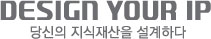 학력사항경력사항자격/면허/어학성적                                                                 보훈/장애사항병역사항OA능력                          취미/특기             기타 특이사항(교육/수상/해외연수 등)자 기 소 개 서성장과정성격의 장단점생활 신조특기 사항지원 동기 및 입사 후 포부본 입사지원과 관련한 개인정보 수집 및 사용에 동의하며 상기 사항에 대하여 허위가 없음을 증명합니다년    월    일         지원자 :         (인)경 력 기 술 서		입사지원서 작성 안내< 유의 사항 >지원서는 자필 또는 타이핑 가능하며, 인쇄 시 여백이나 글자크기 등을 적절히 조절하여 레이아웃 대로 출력될 수 있도록 해주시기 바랍니다.사진은 반드시 첨부하시기 바라며, 최근 3개월 이내의 증명사진을 부착 또는 입력하시기 바라며, 규격을 지켜주시기 바랍니다.지원서의 기재사항이 허위로 판명될 시에는 합격이 취소 될 수 있으니, 사실대로 작성하여 주시기 바랍니다.경력자는 필히 경력증명서를 첨부하여야 하며, 경력증명서가 첨부되지 아니한 경력은 인정되지 않으니 유의하여 주시기 바랍니다. < 항목별 기재요령 >응시구분 / 지원분야 : 채용공고문에 제시된 분야, 부서를 기재.지원이력 및 면접이력 : 과거 지원 여부를 표기하며 면접 이력이 있는 경우 기억나는대로 기재(지원부문,시기 등)1지망 / 2지망 : 모집공고에 따라, 서울 / 대전 등의 근무지 또는 모집 부문이 다수일 경우 기재                   (예시: 1지망-서울, 2지망-대전 또는 1지망-인프라개발부, 2지망-서비스개발부 등) 생년월일 / 현 주소 : 주민등록번호 기재하지 않음. 현재 거주하는 주소지 기재. 학력 - 입학일, 졸업일 공란 없이 모두 작성	- 소재지는 시/도 별로 기재- 성적은 졸업 평균 평점을 기재		- 본인 전공학과를 먼저 작성 후 부전공 및 복수전공은 해당자에 한하여 기재- 졸업구분은 졸업, 편입학졸업, 재학, 수료, 자퇴로 구분하여 모두 기재경력 : 지원서 항목에 해당 내용을 가장 먼저 재직하였던 경력부터 순서대로 간략히 기재 후, 별지2. 경력사항에 상세 기재바람. 입사지원서에 명기하지 않은 경력의 경우, 추후 입사 시 인정하지 않음.퇴직사유는 반드시 작성하고 가급적 상세히 기재. (개인사유 이외 구체적인 사유)병역 : 해당사항에 정확히 기재자격 및 면허 : 해당 지원 분야의 자격증을 우선순위로 기재하되, 본인이 취득한 자격 및 면허명과 등급을 중요도 순으로 3가지만 기재. (입사 시 증빙 제출)외국어 : 구사 가능한 외국어명을 기재하고 활용수준을 상/중/하로 기재하거나 시험성적이 있는 경우 시험 성적과 공인 점수를 기재.컴퓨터 : 본인이 잘 활용하는 프로그램명과 활용수준정도를 상/중/하로 구분하여 기재.OA능력 : MS Office 및 한글 OA프로그램의 활용수준정도를 상/중/하로 구분하여 기재.해외연수	: 유학 및 해외연수 경험이 있는 자는 국가 및 기간 등을 자유롭게 기재.자기소개서 : 성장과정, 성격의 장단점, 생활신조, 특기사항, 지원동기 및 입사 후 포부의 순서로 기재하되, 이외 작성하고자 하는 별도 내용(주제)이 있다면 수정하여 작성 가능 (가급적 1장 이내로 기재)개인정보 수집 및 사용 동의 : 본 입사지원서의 개인정보는 입사 전형에만 사용되며 미동의 시 입사전형이 종료될 수 있습니다. 응시구분신입 / 경력지원이력있음 / 없음지원분야면접이력있음(부문) / 없음1지망 근무지 또는 모집부문2지망생략 가능(사진)3x4성  명(한글)(영문)Hong Gil-Dong(영문)Hong Gil-Dong(영문)Hong Gil-Dong(영문)Hong Gil-Dong(사진)3x4연 락 처생년월일생년월일yyyy.mm.dd (   세)yyyy.mm.dd (   세)yyyy.mm.dd (   세)(사진)3x4주  소(사진)3x4E-mail(사진)3x4입사 가능일희망 연봉희망 연봉기간학교명구분학과주야소재지성적yy.mm~yy.mm고등학교졸업--~전문대학/4.5~대학교/4.5~대학교(편입)/4.5~대학원/4.5직장명근무기간최종직위담당업무최종연봉퇴직사유yyyy.mm.dd~yyyy.mm.dd만원자격증/어학시험점수/등급발급일자발급기관국가보훈대상대상/비대상장애구분대상/비대상병역구분군별복무기간계급병과면제사유Word/한글상 / 중 / 하취미내용기간주최Excel상 / 중 / 하Powerpoint상 / 중 / 하특기(기타 프로그램)상 / 중 / 하총 경력 :      년    월총 경력 :      년    월회사명근속 기간yyyy.mm.dd~yyyy.mm.dd연 매출최종 직급최종 직급 진급일사원수담당 업무회사명근속 기간yyyy.mm.dd~yyyy.mm.dd연 매출최종 직급최종 직급 진급일사원수담당 업무회사명근속 기간yyyy.mm.dd~yyyy.mm.dd연 매출최종 직급최종 직급 진급일사원수담당 업무회사명근속 기간yyyy.mm.dd~yyyy.mm.dd연 매출최종 직급최종 직급 진급일사원수담당 업무